แบบขอบัญชีผู้ใช้งานอินเทอร์เน็ต (Internet Account)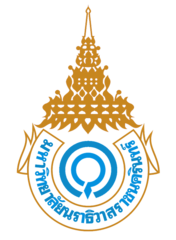  มหาวิทยาลัยนราธิวาสราชนครินทร์วันที่    					เรื่อง  ขอบัญชีผู้ใช้งานอินเทอร์เน็ต			เรียน  หัวหน้างานสารสนเทศเพื่อการบริหาร	ด้วยข้าพเจ้าซึ่งมีชื่อและข้อมูลส่วนตัวข้างล่างนี้ มีความประสงค์ที่จะใช้บริการอินเทอร์เน็ตของมหาวิทยาลัยฯ จึงขอมี internet Account สำหรับใช้บริการดังกล่าวด้วย ชื่อ-นามสกุลผู้ขอ	(ไทย) ...................................................................................................(อังกฤษ) ..............................................................................................ตำแหน่ง [  ] อาจารย์    [  ] เจ้าหน้าที่    [  ] บุคคลภายนอก หมายเลขบัตรประจำตัวประชาชน ................................................................[  ] นักศึกษา รหัสนักศึกษา....................................... วันเดือนปีเกิด...........................สังกัดกอง/สาขาวิชา........................................... คณะ/วิทยาลัย/สำนัก/สถาบัน...............................................โทรศัพท์................................................................. อีเมล์ ...................................................................ลงชื่อ	..................................................			(                                        )		 	  	       ผู้ขอ								ขอรับรองว่าผู้ขอ เป็นบุคลากรที่ปฏิบัติงานในสังกัดข้าพเจ้าจริงลงชื่อ	.........................................................			(                                           )	  				คณบดี/ผู้อำนวยการ/หัวหน้างาน         ( ..... / ...... / ...............)หมายเหตุกรณีผู้ขอ ไม่มีข้อมูลในระบบ CMHE ผู้ขอ จะต้องแนบสำเนาบัตรประจำตัวประชาชนพร้อมลงนามรับรองสำเนาด้วย